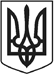 ЧОРТКІВСЬКА  МІСЬКА  РАДА ВИКОНАВЧИЙ  КОМІТЕТ РІШЕННЯ (ПРОЄКТ)__червня 2023 року			м. Чортків					     №___Про внесення змін в додатки 1 та 2 до рішення виконавчого комітету від 17 травня 2023 року №120 «Про створення комісії з розгляду питань щодо надання компенсації за пошкоджені об’єкти нерухомого майна внаслідок бойових дій, терористичних актів, диверсій, спричинених збройною агресією російської федерації проти України» Керуючись Постановою Кабінету Міністрів України від 21 квітня 2023 року №381 «Про затвердження Порядку надання компенсації для відновлення окремих категорій об’єктів нерухомого майна, пошкоджених внаслідок бойових дій, терористичних актів, диверсій, спричинених збройною агресією Російської Федерації, з використанням електронної публічної послуги «єВідновлення»»,  Постановою Кабінету Міністрів України від 19 квітня 2022 року №473 «Про затвердження Порядку виконання невідкладних робіт щодо ліквідації наслідків збройної агресії Російської Федерації, пов’язаних із пошкодженням будівель та споруд» (зі змінами), а також статтею 52, частиною 6 статті 59 Закону України «Про місцеве самоврядування в Україні», виконавчий комітет міської ради: ВИРІШИВ: Внести зміни в додаток 1 до рішення виконавчого комітету від 17 травня 2023 року №120 «Про створення комісію з розгляду питань щодо надання компенсації за пошкоджені об’єкти нерухомого майна внаслідок бойових дій, терористичних актів, диверсій, спричинених збройною агресією російської федерації проти України», та викласти його в новій редакції, згідно з додатком 1. Внести зміни в додаток 2 до рішення виконавчого комітету від 17.05.2023 №120 «Про створення комісію з розгляду питань щодо надання компенсації за пошкоджені об’єкти нерухомого майна внаслідок бойових дій, терористичних актів, диверсій, спричинених збройною агресією російської федерації проти України», та викласти його в новій редакції, згідно з додатком 2. Визнати таким, що втратило чинність рішення виконавчого комітету міської ради від 02 червня 2023 року №138 Про створення комісію з розгляду питань щодо надання компенсації за пошкоджені об’єкти нерухомого майна внаслідок бойових дій, терористичних актів, диверсій, спричинених збройною агресією російської федерації проти України»Копію рішення направити управлінню комунального господарства міської ради.Контроль за виконанням даного рішення покласти на заступника міського голови з питань  діяльності виконавчих  органів міської ради Наталію ВОЙЦЕХОВСЬКУ.  Міський голова                                                               Володимир ШМАТЬКОВасильченко А.Є.Войцеховська Н.М.Лук’яніхіна Х.Мацевко І.А.